Nowogród Bobrzański,   dnia 19.01.2022 r.Burmistrz Nowogrodu Bobrzańskiego 
ogłasza 
I przetarg ustny ograniczony 
na sprzedaż nieruchomości o nr ewidencyjnym 566/28
Mając na uwadze fakt, iż działka nr 566/28 przylega do trzech nieruchomości oznaczonych numerami działek:566/4566/29566/27i każdy z właścicieli tych nieruchomości ma prawo ubiegać się o nabycie przedmiotowej działki gruntu w drodze bezprzetargowej, sprzedaż następuje w drodze przetargu ustnego ograniczonego do właścicieli nieruchomości przyległych.Informacje o nieruchomościPrzedmiotowa nieruchomość gruntowa, niezabudowana określona działką ewidencyjną 566/28 o powierzchni 571 m2, położona przy ul. Kościuszki w obrębie 0001 miasta Nowogród Bobrzański w kompleksie terenów zabudowy mieszkaniowej jednorodzinnej. Kształt działki regularny, prostokątny, przylega do terenów zabudowy jednorodzinnej, do działek zabudowanych nr 566/4 i 566/29 oraz do działki niezabudowanej 566/27.  Dostęp do działki od ul. Kościuszki drogi urządzonej poprzez nieruchomości przyległe, bądź poprzez działkę 566/31, która zgodnie z wypisem z ewidencji gruntów stanowi grunty orne RVI. Rejon położenia nieruchomości posiada pełne uzbrojenie w sieci infrastruktury. Działka ze względu na powierzchnię, kształt i położenie stanowi teren służący powiększeniu nieruchomości przyległej.Przetarg odbędzie się 22.02.2022 roku. o godz 11:30 w budynku Urzędu Miejskiego w Nowogrodzie Bobrzańskim przy ul. Słowackiego 11, pok. nr 100.W przetargu mogą uczestniczyć osoby fizyczne i prawne, jeśli najpóźniej do dnia 19 lutego 2022 r. wpłacą wadium w pieniądzu w wysokości 2377 zł na konto nr 97 9657 0007 0020 0200 0693 0001  BS z dopiskiem „ wadium za działkę nr 566/28 ”( za terminową datę wpłaty wadium przelewem uważa się datę wpływu środków na konto do dnia 19 lutego 2022 r.). Z obowiązku wniesienia wadium zwolnione są osoby określone w § 5 „Rozporządzenia Rady Ministrów z dnia 14 września 2004 w sprawie sposobu i trybu przeprowadzania przetargów oraz rokowań na zbycie nieruchomości.”Kwota uzyskana w przetargu za nieruchomość płatna jest jednorazowo przed zawarciem aktu notarialnego na konto Urzędu Miejskiego.Wadium wpłacone przez Nabywcę nieruchomości zostaje zaliczone na poczet ceny nabycia nieruchomości.Koszty związane z przeniesieniem prawa własności pokrywa Nabywca nieruchomości.W przypadku osoby, która przetarg wygra wadium zalicza się na poczet ceny nabycia nieruchomości. Wylicytowana cena sprzedaży nieruchomości podlega zapłacie do czasu zawarcia aktu notarialnego, którego termin zostanie ustalony najpóźniej w ciągu 21 dni od rozstrzygnięcia przetargu. Jeśli osoba ustalona jako nabywca nieruchomości nie stawi się bez usprawiedliwienia w miejscu i terminie podanym w zawiadomieniu , sprzedający może odstąpić od zawarcia umowy sprzedaży, a wpłacone wadium nie podlega wówczas zwrotowi. Osobom, które przetargi nie wygrały zwrot wadium nastąpi niezwłocznie po zakończeniu przetargu.Osoba uczestnicząca w przetargu musi okazać dowód wpłaty wadium oraz dowód tożsamości,  a osoba reprezentująca w przetargu osobę prawną lub fizyczną musi okazać się dodatkowo kompletem dokumentów do jej reprezentowania.Organizator przetargu zastrzega sobie prawo do odwołania przetargu bez podania przyczyny.Ogłoszenie o przetargu umieszczone jest na stronie internetowej Urzędu Miejskiego: www.nowogrodbobrz.pl, w Biuletynie Informacji Publicznej: bip.nowogrodbobrz.pl, w Gazecie Lubuskiej oraz na tablicy ogłoszeń przed siedzibą Urzędu Miejskiego w Nowogrodzie Bobrzańskim, ul Słowackiego 11. Szczegółowe informacje można uzyskać w Urzędzie Miejskim w Nowogrodzie Bobrzańskim , ul Słowackiego 11, 66-010 Nowogród Bobrzański p. nr 204 oraz pod nr telefonu 517 886 286. 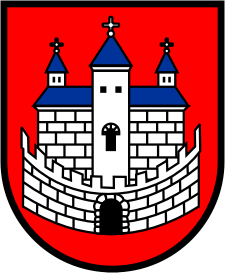 Urząd Miejski w Nowogrodzie BobrzańskimUrząd Miejski w Nowogrodzie BobrzańskimUrząd Miejski w Nowogrodzie Bobrzańskimul. J. Słowackiego 11      66-010 Nowogród Bobrzański NIP: 9291004928
e-mail: now.bobrz.um@post.pl
web: www.nowogrodbobrz.plDni i godziny urzędowania: Poniedziałek  8.00-16.00wtorek - piątek.7.00 – 15.00Nr telefonów i faksów:   Tel. 517886286Nr telefonów i faksów:   Tel. 517886286Lokalizacja nieruchomości obręb 0001 Nowogród Bobrzański ul. KościuszkiNr działki, powierzchnia566/28   0,0571 haObciążenie nieruchomościBrakNr KWPrzeznaczeniePrzedmiotowa nieruchomość nie jest objęta miejscowym planem zagospodarowania przestrzennego.  Zgodnie z ustaleniami studium uwarunkowań i kierunków zagospodarowania przestrzennego miasta i gminy Nowogród Bobrzański ( Uchwała XXXV/328/2021 z dnia 29.04.2021 z poźn. zm.) działka znajduje się w strefie oznaczonej symbolem M2- strefa rozwoju zabudowy miejskiej. Zgodnie z wypisem z rejestru gruntów działka oznaczona jako RVI-grunty orne. Termin zagospodarowania nieruchomościnie dotyczyCena wywoławcza23 770,00 zł bruttoWadium2377,00 złMinimalne postąpienie1% ceny wywoławczej